Name of Journal: World Journal of Gastrointestinal EndoscopyManuscript NO: 85689Manuscript Type: CASE REPORTPolyposis found on index colonoscopy in a 56-year-old female - BMPR1A variant in juvenile polyposis syndrome: A case reportWu MY et al. BMPR1A variant in juvenile polyposis syndromeMichael Yulong Wu, Christopher Toon, Michael Field, May WongMichael Yulong Wu, May Wong, Department of Gastroenterology and Hepatology, Royal North Shore Hospital, Sydney 2065, New South Wales, AustraliaMichael Yulong Wu, May Wong, Northern Clinical School, The University of Sydney, Sydney 2065, New South Wales, AustraliaChristopher Toon, NSW Health Pathology, Department of Anatomical Pathology, Royal North Shore Hospital, Sydney 2065, New South Wales, AustraliaMichael Field, Clinical Genetics, Royal North Shore Hospital, Sydney 2065, New South Wales, AustraliaAuthor contributions: Wu MY and Wong M contributed to manuscript writing and editing; Toon C contributed to anatomical pathology analysis and manuscript editing; Field M contributed to genetic analysis and manuscript editing; All authors have read and approved the final manuscript.Corresponding author: Michael Yulong Wu, MD, Doctor, Department of Gastroenterology and Hepatology, Royal North Shore Hospital, 1 Reserve Road, Sydney 2065, New South Wales, Australia. michaelyulong@gmail.comReceived: May 10, 2023Revised: July 21, 2023Accepted: July 31, 2023Published online: October 16, 2023AbstractBACKGROUNDJuvenile polyposis syndrome (JPS) is a rare hereditary polyposis disease frequently associated with an autosomal-dominant variant of the SMAD4 or BMPR1A gene. It often manifests with symptoms in children and adolescents and is infrequently diagnosed in asymptomatic adults. Establishing the diagnosis is important as patients with JPS have a high risk of developing gastrointestinal cancer and require genetic counselling and close routine follow-up.CASE SUMMARYWe report on the case of a 56-year-old female diagnosed with JPS after genetic testing revealed a rare variant of the BMPR1A gene BMPR1A c.1409T>C (p.Met470Thr). She was initially referred for colonoscopy by her general practitioner after testing positive on a screening faecal immunochemical test and subsequently found to have polyposis throughout the entire colorectum on her index screening colonoscopy. The patient was asymptomatic with a normal physical examination and no related medical or family history. Blood tests revealed only mild iron deficiency without anemia. To date, there has only been one other reported case of JPS with the same genetic variant. Subsequent colonoscopies were organised for complete polyp clearance and the patient was returned for surveillance follow-up.CONCLUSIONJPS patients can present with no prior symptoms or family history. Genetic testing plays an important diagnostic role guiding management.Key Words: Juvenile polyposis syndrome; Polyps; Colorectal polyp; Hereditary polyposis; Cancer; Case report©The Author(s) 2023. Published by Baishideng Publishing Group Inc. All rights reserved.Citation: Wu MY, Toon C, Field M, Wong M. Polyposis found on index colonoscopy in a 56-year-old female - BMPR1A variant in juvenile polyposis syndrome: A case report. World J Gastrointest Endosc 2023; 15(10): 623-628URL: https://www.wjgnet.com/1948-5190/full/v15/i10/623.htmDOI: https://dx.doi.org/10.4253/wjge.v15.i10.623Core Tip: Juvenile polyposis syndrome (JPS) is a hereditary autosomal dominant disease that phenotypically presents with polyposis throughout the colorectum. Detection and diagnosis is important as patients have a high risk of developing gastrointestinal cancer. Symptoms often manifest in childhood and adolescence with most having evidence of an associated family history. We report a case of polyposis found on index screening endoscopy in an asymptomatic female with no prior related family or medical history. Subsequent genetic testing led to the diagnosis of JPS after detecting a rare variant of the BMPR1A gene previously only reported in one other case of JPS.INTRODUCTIONHereditary gastrointestinal polyposis syndromes are a rare group of diseases that account for up to approximately 5% of all colorectal cancers[1]. These polyposis syndromes are broadly categorised based on whether polyps demonstrate predominantly adenomatous or hamartomatous changes. Hamartomatous polyposis syndromes include Peutz-Jeghers syndrome, phosphatase and tensin homolog (PTEN) hamartomatous syndromes (Cowden syndrome and PTEN-related Proteus syndromes) and Juvenile Polyposis syndrome (JPS)[2]. Early recognition and detection of these hereditary diseases is important due to the lifetime risk of developing gastrointestinal cancer. JPS often manifests with gastrointestinal symptoms such as rectal bleeding, anemia, bowel habit changes and abdominal pain in childhood with an average age of diagnosis in the adolescent years[3,4]. We present a case of a patient with polyposis found on index screening endoscopy and discovery of a rare de novo variant of the BMPR1A gene on genetic testing leading to the subsequent diagnosis of JPS. This is a unique presentation of an asymptomatic adult with no related medical or family history and to date, there has been only one other reported case of JPS with the same genetic variant. This case highlights the importance of clinician vigilance as many individuals may present with no related history and emphasises the need for early genetic testing to guide appropriate management and surveillance intervals.CASE PRESENTATIONChief complaintsA 56-year-old female was referred in by her general practitioner after she tested positive on screening faecal immunochemical test.History of present illnessShe reported some infrequent constipation but no acute bowel habit changes. Overall, she was constitutionally well with no history of abdominal pain, malaena, haematochezia, or weight loss.History of past illnessShe had a medical history of gastroesophageal reflux disease and asthma. Her only regular medication was a budesonide-formoterol (200 mcg/6 mcg) inhaler.Personal and family historyShe had no history of smoking or alcohol use. There was no family history of colorectal cancer or other gastrointestinal diseases.Physical examinationThe patient was fit and well with normal vital signs. There were no significant findings on physical examination such as skin lesions commonly associated with Cowden and other PTEN hamartoma syndromes, mucosal pigmentation associated with Peutz-Jeghers syndrome and macrocephaly associated with JPS[5–7]. There were no features of alopecia, onychodystrophy or hyperpigmentation that may be seen in Cronkhite-Canada syndrome[8]. She had no features of Hereditary Haemorrhagic Telangectasia typically seen in SMAD4 juvenile polyposis.Laboratory examinationsThe only abnormalities on her blood tests were a mild iron deficiency with ferritin level 25 µg/L (reference range 30–300 µg/L) without anaemia.Imaging examinationsThe patient proceeded to a gastroscopy which found a single medium-sized fundic gland polyp and a colonoscopy demonstrating more than one hundred pedunculated polyps throughout the caecum, ascending colon, transverse colon, descending colon, sigmoid colon, rectosigmoid colon and rectum (Figure 1). Initial biopsies were taken throughout the gastrointestinal tract and several larger polyps were removed for histology. A computed tomography enterography of the small bowel did not show any small bowel polyps.FURTHER DIAGNOSTIC WORK-UPOn histology, the polypoid colonic mucosa showed epithelial-stromal hamartomatous features with variable epithelial hyperplasia and subtle myofibroblastic proliferation in the lamina propria (Figure 2). Overall features were consistent with a hamartomatous polyposis syndrome. JPS, Peutz-Jegher syndrome, Cronkhite-Canada syndrome and Cowden syndrome were considered differential diagnoses however sub-classification proved difficult as there were no further distinguishing histological features[9,10].The patient was referred for multi-gene panel testing which included STK11 associated with Peutz-Jeghers syndrome, PTEN associated with PTEN hamartoma syndromes (Cowden syndrome and PTEN-related Proteus syndromes) and SMAD4 and BMPR1A associated with JPS. Massively Parallel Sequencing of > 99% of the coding sequences including the exon/intron boundaries to a depth of > 200  was performed to generate this result. SOPHiA genetics DDM (Sophia Genetics, Saint-Sulpice, Switzerland) was used to generate aligned reads and call variants against the hg19 human reference genome. A rare variant of BMPR1A written as BMPR1A c.1409T>C (p.Met470Thr) was identified and JPS was diagnosed as the likely cause of her polyposis phenotype. The patient has three siblings and one surviving parent none of whom have a history of colorectal cancer or polyps. All bar one of these relatives lives overseas. The patient’s 35-year-old son subsequently underwent a colonoscopy which showed no polyps. Genetic testing was also offered to the son which returned negative for the BMPR1A variant.FINAL DIAGNOSISThe combination of colonoscopy findings, histopathology and multi-gene panel testing led to the diagnosis of JPS.TREATMENTThree subsequent colonoscopies were organised for complete polyp clearance and histopathology demonstrated similar hamartomatous polyps with some showing early adenomatous changes.OUTCOME AND FOLLOW-UPThe patient was recommended to return for yearly colonoscopy surveillance given the initial polyp burden.DISCUSSIONJPS is a rare autosomal dominant disease with an estimated incidence around 1/100000–1/160000 and a 39%-68% lifetime risk of colon cancer[11]. Polyp growth occurs primarily in the colorectum but can also appear in the stomach and small bowel. Macroscopically JPS polyps appear as pedunculated, exophytic, shiny and spherical growths[2,12]. Histologically, juvenile polyps typically demonstrate dilated thick mucin-filled glands with inflammatory infiltrates in the lamina propria. Despite these features, polyps in JPS can often still be indistinguishable from other polyposis syndromes. Clinical diagnostic criteria also exist in which a diagnosis can be made with the presence of any of the following: > 5 juvenile polyps in the colorectum, juvenile polyps in other parts of the gastrointestinal tract or any number of juvenile polyps and a positive family history[13]. Confirmatory genetic testing is recommended for all patients meeting clinical diagnostic criteria however the presence of germline mutations may only be present in 20%-60% of individuals[4,12]. Making an accurate diagnosis of JPS can remain a challenge for clinicians due to the similarity of features with other polyposis syndromes and a lack of a clear ‘gold standard’ diagnostic. In our case, a diagnosis was made on the basis of polyp morphology, histology and confirmatory genetic testing.The heterozygous BMPR1A c.1409T>C (p.Met470Thr) variant is a missense mutation of Methionine to Threonine and identified only in one other patient with JPS[14]. In silico analysis predicted the variant affects protein function. Based on a lack of functional proof and biological information that the variant was damaging, the variant was classified as a variant of unclear significance (class 3) according to the American College of Medical Genetics and Genomics-Association for Molecular Pathology SHERLOC guidelines[15]. Whilst 45% to 60% of JPS cases are attributed to more common diease-causing variants in either the BMPR1A or SMAD4 gene, there are still a number of cases without an identifiable pathogenic variant[16]. Since the variant is absent in a large population control group (gnomAD), has been previously reported in a patient with JPS and showed limited segregation with disease in this family, the BMPR1A c.1409T>C (p.Met470Thr) variant was considered by the authors to be the likely cause of the patients phenotype[17]. Given the rarity of disease, reporting on the polyposis features of this patient diagnosed with JPS contributes to the growing body of knowledge on the pathogenecity of BMPR1A variants.The role of genetic counselling is invaluable in the management of a patient with JPS. Around 50% of individuals with JPS will have affected parents whilst the remaining half will have no prior family history of polyps and represent a de novo mutation[18]. Children of affected individuals have a 50% chance of inheritance. It is recommended that even asymptomatic relatives of individuals with JPS undergo evaluations with either genetic testing, if the gene variant is known, or endoscopic screening if the variant is unknown[18]. In the case of this patient, genetic screening was performed on the son to ensure early disease surveillance and monitoring.For patients with polyposis syndrome, current guidelines by the American College of Gastroenterology (ACG) recommend screening gastroscopy and colonoscopy from age 12 or earlier if individuals are symptomatic with repeat surveillance endoscopy every 1–3 years depending on polyp burden[4]. The European Society of Gastrointestinal Endoscopy (ESGE) outline similar colonoscopy age intervals however recommend gastroscopy in asymptomatic individuals start at 18 years for those with a SMAD4 mutation and at 25 years in those with BMPR1A mutation[19]. The ACG recommends removal of all polyps ≥ 5 mm whilst the ESGE recommends removal of those > 10 mm[4,19]. Periodic surveillance of the small bowel is recommended by the ACG however is not recommended by the ESGE given the rarity of small bowel involvement in JPS[4,19]. Surgical management with colectomy and ileo-rectal anastomosis is recommended if cancer, high-grade dysplasia or polyposis cannot be managed endoscopically[4]. In our patient, serial colonoscopies at 3 monthly intervals were adequate for complete polyp clearance and follow-up was organised for yearly surveillance given the significant polyp burden on initial colonoscopy. Current guidelines provide blanket recommendations to all patients diagnosed with JPS regardless of the gene-phenotype. Therefore a better understanding of the pathogenecity of gene variants can provide information that may help individualise clinical surveillance intervals.This case highlights the presentation of an asymptomatic female found to have a rare potentially de novo variant in the BMPR1A gene leading to the diagnosis of JPS. This case serves as a reminder that many patients may be asymptomatic with no related medical or family history. It demonstrates the importance of referral to a geneticist for multigene panel testing for confirmatory diagnosis, guidance on further management of the patient and cancer surveillance intervals.CONCLUSIONJPS is a rare disease that can be a challenging diagnosis to be distinguished from other hereditary polyposis syndromes. This case demonstrates that some patients may present in adulthood with no related symptoms or prior history. We describe the second reported case in literature of a rare potentially de novo variant of the BMPR1A gene in a patient with JPS. This report contributes to the developing body of literature and understanding in the pathogenicity of variants in BMPR1A gene.REFERENCES1 Patel R, Hyer W. Practical management of polyposis syndromes. Frontline Gastroenterol 2019; 10: 379-387 [PMID: 31656563 DOI: 10.1136/flgastro-2018-101053]2 Aretz S. The differential diagnosis and surveillance of hereditary gastrointestinal polyposis syndromes. Dtsch Arztebl Int 2010; 107: 163-173 [PMID: 20358032 DOI: 10.3238/arztebl.2010.0163]3 Manfredi M. Hereditary hamartomatous polyposis syndromes: understanding the disease risks as children reach adulthood. Gastroenterol Hepatol (N Y) 2010; 6: 185-196 [PMID: 20567567]4 Syngal S, Brand RE, Church JM, Giardiello FM, Hampel HL, Burt RW; American College of Gastroenterology. ACG clinical guideline: Genetic testing and management of hereditary gastrointestinal cancer syndromes. Am J Gastroenterol 2015; 110: 223-62; quiz 263 [PMID: 25645574 DOI: 10.1038/ajg.2014.435]5 Beggs AD, Latchford AR, Vasen HF, Moslein G, Alonso A, Aretz S, Bertario L, Blanco I, Bülow S, Burn J, Capella G, Colas C, Friedl W, Møller P, Hes FJ, Järvinen H, Mecklin JP, Nagengast FM, Parc Y, Phillips RK, Hyer W, Ponz de Leon M, Renkonen-Sinisalo L, Sampson JR, Stormorken A, Tejpar S, Thomas HJ, Wijnen JT, Clark SK, Hodgson SV. Peutz-Jeghers syndrome: a systematic review and recommendations for management. Gut 2010; 59: 975-986 [PMID: 20581245 DOI: 10.1136/gut.2009.198499]6 Brosens LA, Langeveld D, van Hattem WA, Giardiello FM, Offerhaus GJ. Juvenile polyposis syndrome. World J Gastroenterol 2011; 17: 4839-4844 [PMID: 22171123 DOI: 10.3748/wjg.v17.i44.4839]7 Pilarski R, Burt R, Kohlman W, Pho L, Shannon KM, Swisher E. Cowden syndrome and the PTEN hamartoma tumor syndrome: systematic review and revised diagnostic criteria. J Natl Cancer Inst 2013; 105: 1607-1616 [PMID: 24136893 DOI: 10.1093/jnci/djt277]8 Sweetser S, Ahlquist DA, Osborn NK, Sanderson SO, Smyrk TC, Chari ST, Boardman LA. Clinicopathologic features and treatment outcomes in Cronkhite-Canada syndrome: support for autoimmunity. Dig Dis Sci 2012; 57: 496-502 [PMID: 21881972 DOI: 10.1007/s10620-011-1874-9]9 Kopáčová M, Urban O, Cyrany J, Laco J, Bureš J, Rejchrt S, Bártová J, Tachecí I. Cronkhite-Canada syndrome: review of the literature. Gastroenterol Res Pract 2013; 2013: 856873 [PMID: 24369458 DOI: 10.1155/2013/856873]10 Schreibman IR, Baker M, Amos C, McGarrity TJ. The hamartomatous polyposis syndromes: a clinical and molecular review. Am J Gastroenterol 2005; 100: 476-490 [PMID: 15667510 DOI: 10.1111/j.1572-0241.2005.40237.x]11 Kidambi TD, Kohli DR, Samadder NJ, Singh A. Hereditary Polyposis Syndromes. Curr Treat Options Gastroenterol 2019; 17: 650-665 [PMID: 31705372 DOI: 10.1007/s11938-019-00251-4]12 Zbuk KM, Eng C. Hamartomatous polyposis syndromes. Nat Clin Pract Gastroenterol Hepatol 2007; 4: 492-502 [PMID: 17768394 DOI: 10.1038/ncpgasthep0902]13 Latchford AR, Neale K, Phillips RK, Clark SK. Juvenile polyposis syndrome: a study of genotype, phenotype, and long-term outcome. Dis Colon Rectum 2012; 55: 1038-1043 [PMID: 22965402 DOI: 10.1097/DCR.0b013e31826278b3]14 Kim IJ, Park JH, Kang HC, Kim KH, Kim JH, Ku JL, Kang SB, Park SY, Lee JS, Park JG. Identification of a novel BMPR1A germline mutation in a Korean juvenile polyposis patient without SMAD4 mutation. Clin Genet 2003; 63: 126-130 [PMID: 12630959 DOI: 10.1034/j.1399-0004.2003.00008.x]15 Nykamp K, Anderson M, Powers M, Garcia J, Herrera B, Ho YY, Kobayashi Y, Patil N, Thusberg J, Westbrook M; Invitae Clinical Genomics Group, Topper S. Sherloc: a comprehensive refinement of the ACMG-AMP variant classification criteria. Genet Med 2017; 19: 1105-1117 [PMID: 28492532 DOI: 10.1038/gim.2017.37]16 Papadopulos ME, Plazzer JP, Macrae FA. Genotype-phenotype correlation of BMPR1a disease causing variants in juvenile polyposis syndrome. Hered Cancer Clin Pract 2023; 21: 12 [PMID: 37400896 DOI: 10.1186/s13053-023-00255-3]17 Karczewski KJ, Francioli LC, Tiao G, Cummings BB, Alföldi J, Wang Q, Collins RL, Laricchia KM, Ganna A, Birnbaum DP, Gauthier LD, Brand H, Solomonson M, Watts NA, Rhodes D, Singer-Berk M, England EM, Seaby EG, Kosmicki JA, Walters RK, Tashman K, Farjoun Y, Banks E, Poterba T, Wang A, Seed C, Whiffin N, Chong JX, Samocha KE, Pierce-Hoffman E, Zappala Z, O'Donnell-Luria AH, Minikel EV, Weisburd B, Lek M, Ware JS, Vittal C, Armean IM, Bergelson L, Cibulskis K, Connolly KM, Covarrubias M, Donnelly S, Ferriera S, Gabriel S, Gentry J, Gupta N, Jeandet T, Kaplan D, Llanwarne C, Munshi R, Novod S, Petrillo N, Roazen D, Ruano-Rubio V, Saltzman A, Schleicher M, Soto J, Tibbetts K, Tolonen C, Wade G, Talkowski ME; Genome Aggregation Database Consortium, Neale BM, Daly MJ, MacArthur DG. The mutational constraint spectrum quantified from variation in 141,456 humans. Nature 2020; 581: 434-443 [PMID: 32461654 DOI: 10.1038/s41586-020-2308-7]18 Larsen Haidle J, MacFarland SP, Howe JR. Juvenile Polyposis Syndrome. In: Adam MP, Mirzaa GM, Pagon RA, Wallace SE, Bean LJH, Gripp KW, Amemiya A, editors. GeneReviews®. Seattle (WA): University of Washington, Seattle, 1993–2023.19 van Leerdam ME, Roos VH, van Hooft JE, Dekker E, Jover R, Kaminski MF, Latchford A, Neumann H, Pellisé M, Saurin JC, Tanis PJ, Wagner A, Balaguer F, Ricciardiello L. Endoscopic management of polyposis syndromes: European Society of Gastrointestinal Endoscopy (ESGE) Guideline. Endoscopy 2019; 51: 877-895 [PMID: 31342472 DOI: 10.1055/a-0965-0605]FootnotesInformed consent statement: Informed written consent was obtained from the patient for publication of this report and any accompanying images.Conflict-of-interest statement: The authors declare no conflict-of-interests.CARE Checklist (2016) statement: The authors have read the CARE Checklist (2016), and the manuscript was prepared and revised according to the CARE Checklist (2016).Open-Access: This article is an open-access article that was selected by an in-house editor and fully peer-reviewed by external reviewers. It is distributed in accordance with the Creative Commons Attribution NonCommercial (CC BY-NC 4.0) license, which permits others to distribute, remix, adapt, build upon this work non-commercially, and license their derivative works on different terms, provided the original work is properly cited and the use is non-commercial. See: https://creativecommons.org/Licenses/by-nc/4.0/Provenance and peer review: Unsolicited article; Externally peer reviewed.Peer-review model: Single blindPeer-review started: May 10, 2023First decision: July 9, 2023Article in press: July 31, 2023Specialty type: Gastroenterology and hepatologyCountry/Territory of origin: AustraliaPeer-review report’s scientific quality classificationGrade A (Excellent): 0Grade B (Very good): B, BGrade C (Good): CGrade D (Fair): DGrade E (Poor): 0P-Reviewer: Kishikawa H, Japan; Sahin Y, Turkey; Zhang X, United States; Zhao ZY, China S-Editor: Lin C L-Editor: A P-Editor: Cai YXFigure Legends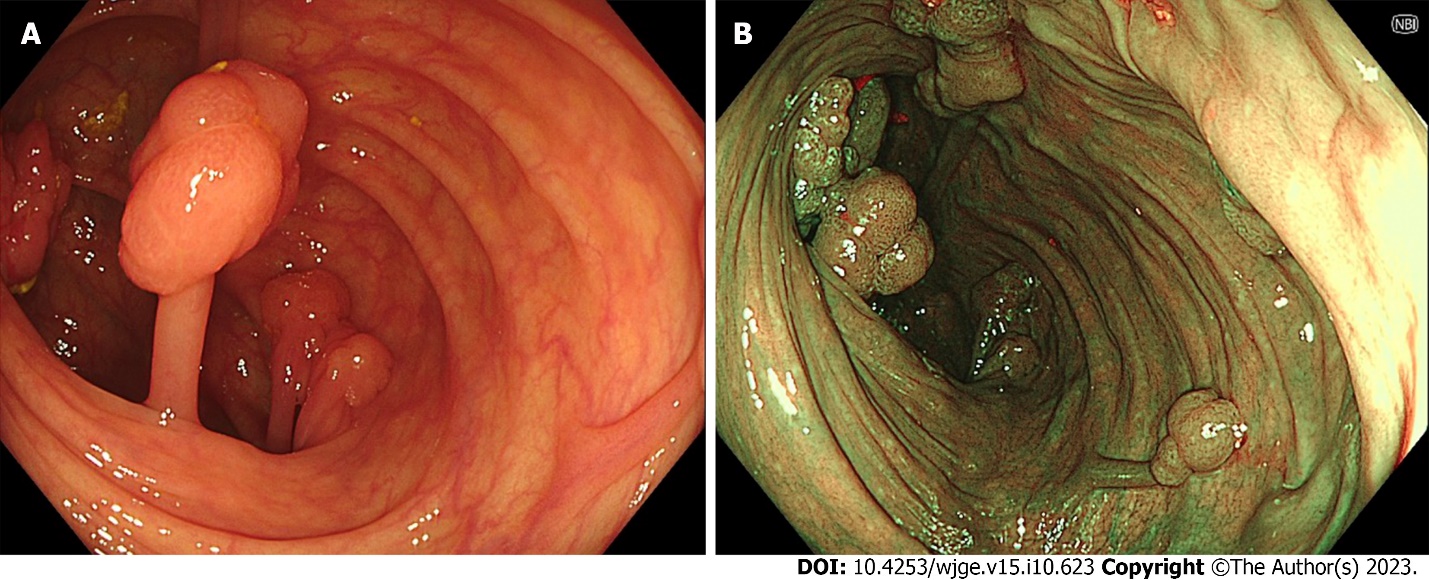 Figure 1 Endoscopic view. A and B: White Light Endoscopy Transverse Colon (A) and Narrow Band Imaging Transverse colon (B) showing pedunculated polyps in the transverse colon with some grouped into grapelike clusters.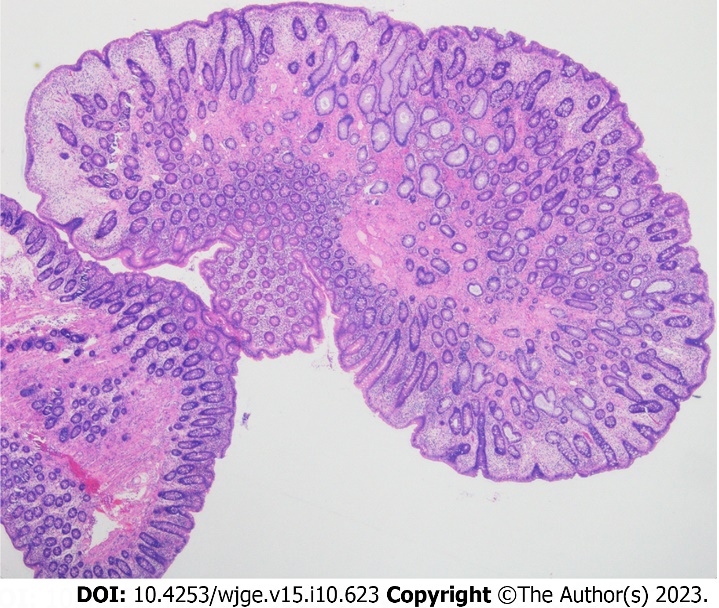 Figure 2 Histology of ascending colon polyp.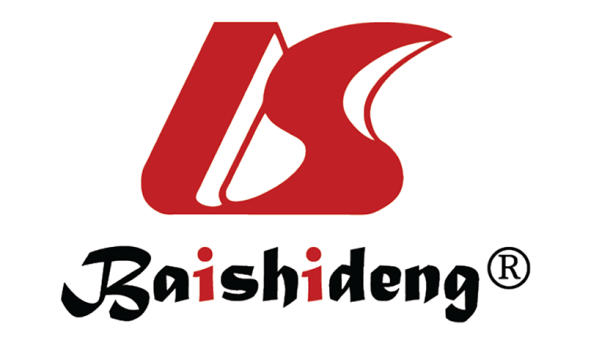 Published by Baishideng Publishing Group Inc7041 Koll Center Parkway, Suite 160, Pleasanton, CA 94566, USATelephone: +1-925-3991568E-mail: bpgoffice@wjgnet.comHelp Desk: https://www.f6publishing.com/helpdeskhttps://www.wjgnet.com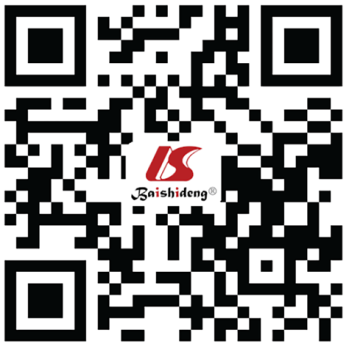 © 2023 Baishideng Publishing Group Inc. All rights reserved.